Anleitung für das Braillebild: Schmetterling5 Zeilen mit bis zu 15 FormenSchönheit in Vollendung – Der Schmetterling Eines der zartesten und schönsten Geschöpfe unter den Insekten ist der Schmetterling. An einem länglichen Körper trägt er am Kopf zwei Fühler und darunter finden wir zwei Flügelpaare, wovon das obere größer als das untere ist. Beide Flügelpaare sind mit Kreisen und Punkten verziert.Bestimmt fallen dir weitere Verzierungen ein, die nur dein Schmetterling tragen soll.So geht’sTippe die Zeichen mit Hilfe der folgenden Anleitung auf der Punktschriftmaschine. Zwei oder drei Großbuchstaben wie zum Beispiel „AU“ oder „SCH“ sind Kürzungen. Alle Zeichen findest du in unserem Alphabet.Leerzeichen, Punkte 3,5, x, Doppelpunkt, Bindestrich, Punkt 4, Fragezeichen, Leerzeichen, Punkte 3,5, a, Bindestrich, Doppelpunkt, x, FragezeichenPunkte 4,5,6, Punkte 4,5, Bindestrich, b, Leerzeichen, c, Fragezeichen Vollzeichen, Punkte 3,5, c, Leerzeichen, Punkte 4,5, Bindestrich, b, lLeerzeichen, e, 3mal Bindestrich, Doppelpunkt, o, Vollzeichen, ö, Doppelpunkt, 3mal Bindestrich, i2mal Leerzeichen, Punkt 6, i, Leerzeichen, ä, Leerzeichen, Vollzeichen, Leerzeichen, EU, Leerzeichen, e, Satzpunkt2mal Leerzeichen, e, u, i, 5mal Leerzeichen, e, IE, iSo sieht das Bild aus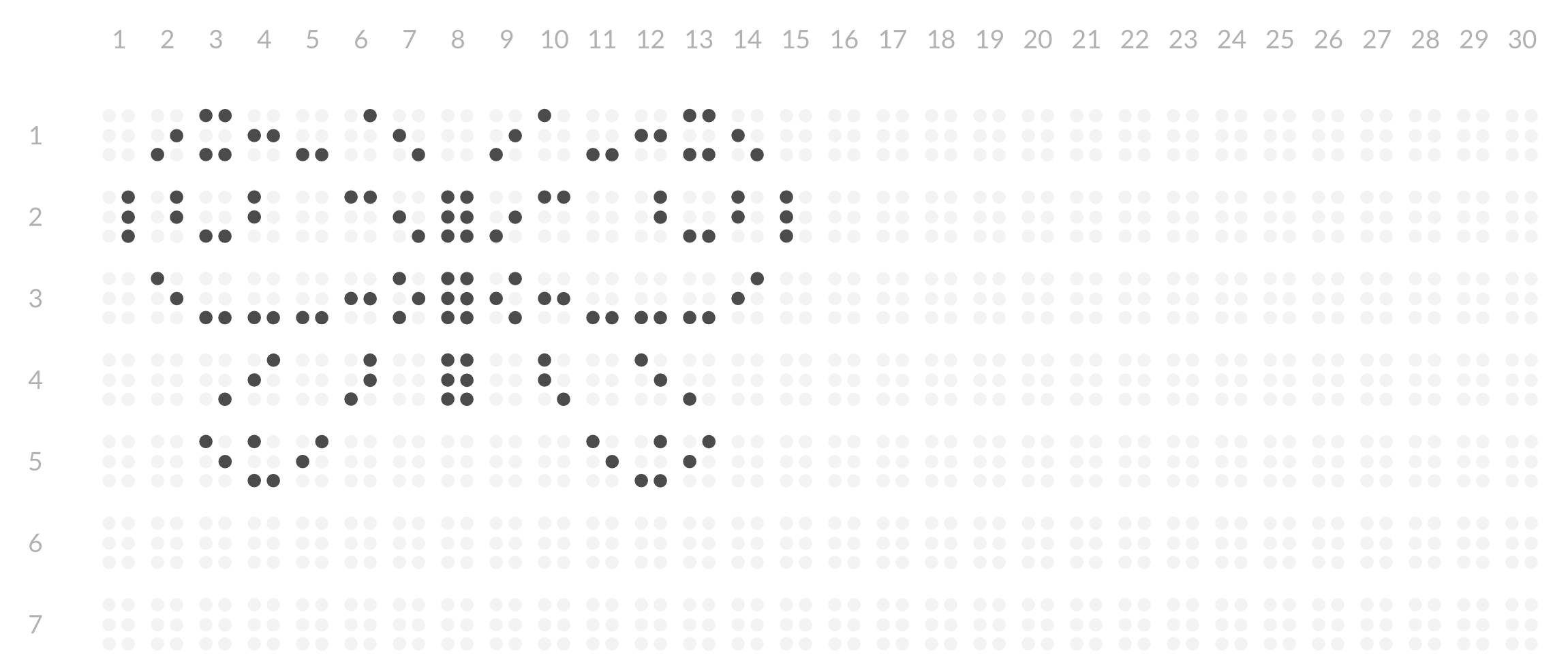 